							2014-06-17Pressmeddelande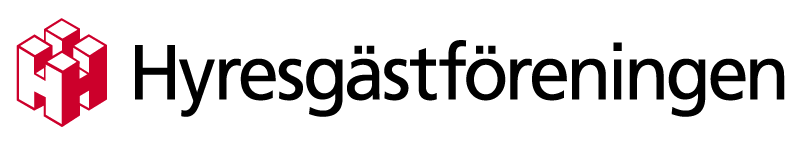 Det behöver byggas fler bostäder i TranåsDet är Hyresgästföreningen och Tranås kommun överens om. Men kommunen påstår i sitt bostadsförsörjningsprogram att det är bäst att bygga dyra bostäder för då blir det fler billiga. Där håller vi inte med alls.Vi är övertygade om att det blir billigare att bygga billigt, säger Björn Johansson ordförande i Hyresgästföreningen region Sydost.Bygger man dyrt blir det förmodligen inte ett dugg billigt.Kommunen tror att dyr nyproduktion ger långa flyttkedjor.Varför tror kommunen att det bor en massa människor där de inte vill bo, säger Björn Johansson.Hyresgästföreningen anser att politiker i Tranås måste bli bättre upplysta om förhållandena på bostadsmarknaden och vill gärna erbjuda ett alternativ till de resonemang som tjänstemän totat ihop i bostadsförsörjningsplanen.Under onsdagen den 18 juni kommer Hyresgästföreningen med en mobil lägenhet som vi ställer upp på Hylands torg. Där möter vi allmänheten och förhoppningsvis politiker som vi bjudit in under dagen. Vi vill gärna diskutera bostadsfrågan.Massmedia välkomnas till Hylands Torg, onsdag 18 juni, när som helst mellan klockan 10-18.För mer information kontakta:Björn JohanssonordförandeHyresgästföreningen region Sydost070-275 30 72